ΕΛΛΗΝΙΚΗ ΔΗΜΟΚΡΑΤΙΑ                                   Ζωγράφου      13-6-2018                              ΝΟΜΟΣ ΑΤΤΙΚΗΣ                                                   Αρ. πρωτ. :      9934.                  ΔΗΜΟΣ ΖΩΓΡΑΦΟΥΕΠΙΤΡΟΠΗ ΠΟΙΟΤΗΤΑΣ ΖΩΗΣΠΡΟΣΚΛΗΣΗΠΡΟΣ   ΤΑ ΜΕΛΗ ΤΗΣ ΕΠΙΤΡΟΠΗΣ ΠΟΙΟΤΗΤΑΣ ΖΩΗΣΒΑΣΙΛΟΠΟΥΛΟΣ ΒΑΣΙΛΗΣ ΠΑΠΑΓΕΩΡΓΟΠΟΥΛΟΣ ΧΑΡΙΣΗΣ (ΧΑΡΗΣ) ΜΠΕΛΛΟΥ ΟΥΡΑΝΙΑ (ΡΑΝΙΑ) ΧΡΙΣΤΟΦΟΡΙΔΟΥ-ΤΣΙΛΙΓΚΙΡΗ ΘΕΚΛΑ ΓΚΡΕΚΑΣ ΠΑΝΑΓΙΩΤΗΣ ΧΑΣΟΥΡΑΣ ΒΑΣΙΛΕΙΟΣ ΒΟΥΪΔΑΣΚΗΣ ΜΙΧΑΗΛ ΜΠΑΡΜΠΕΡΗΣ ΕΥΘΥΜΙΟΣ Σας προσκαλούμε σε Τακτική Συνεδρίαση (6η) της Επιτροπής Ποιότητας Ζωής στο  Δημαρχείο  τη   ΔΕΥΤΕΡΑ     18   ΙΟΥΝΙΟΥ    2018 και   ώρα  14:00  με:      ΘΕΜΑΤΑ    ΗΜΕΡΗΣΙΑΣ    ΔΙΑΤΑΞΗΣΑΝΑΚΛΗΣΗ  ΑΔΕΙΑΣ  ΙΔΡΥΣΗΣ & ΛΕΙΤΟΥΡΓΙΑΣ ΚΑΤΑΣΤΗΜΑΤΟΣ Κ.Υ.Ε ΄΄Επιχείρηση μαζικής εστίασης παρασκευής και προσφοράς πλήρους γεύματος (εστιατόριο-ψητοπωλείο) με διακριτικό τίτλο «ΑΠΛΑ ΣΠΙΤΙΚΟ», ιδιοκτησίας «ΕΥΓΕΝΙΑ ΚΑΛΟΥ & Α.Α. Ε.Ε.» επί της οδού Ούλωφ Πάλμε 18΄΄.   (ΕΞ ΑΝΑΒΟΛΗΣ)      Έκφραση γνώμης που αφορά σε  Ανανέωση παραχώρησης αναπηρικής θέσης στάθμευσης επί της Αγ. Νικολάου 44 (έναντι)Έκφραση γνώμης που αφορά σε  Ανανέωση παραχώρησης αναπηρικής θέσης στάθμευσης επί της λεωφ. Παπάγου 10.Έκφραση γνώμης που αφορά σε  Ανανέωση παραχώρησης αναπηρικής θέσης στάθμευσης επί της Ιωάννου Θεολόγου 77.Έκφραση γνώμης που αφορά σε Παραχώρηση αναπηρικής θέσης στάθμευσης επί της οδού Ταξίλου 75 (έναντι).Έκφραση γνώμης που αφορά σε «Κοπή  δένδρoυ στην Αγ.Ελένης 4».Έκφραση γνώμης που αφορά σε «Τοποθέτηση σιδηρών κιγκλιδωμάτων (μορφής Π)  στη συμβολή των οδών Παπάγου και Αμφιτρίτης».Ο ΠΡΟΕΔΡΟΣ                                                       ΚΙΚΑΚΗΣ ΝΙΚΟΛΑΟΣ                   ΑΝΤΙΔΗΜΑΡΧΟΣ ΤΕΧΝΙΚΩΝ ΕΡΓΩΝ,                                                    ΥΠΟΔΟΜΩΝ ΚΑΙ  ΠΑΙΔΕΙΑΣΕΣΩΤΕΡΙΚΗ ΔΙΑΝΟΜΗ    [Με ηλεκτρονικό ταχυδρομείο] :  ΓΕΝΙΚΗ ΓΡΑΜΜΑΤΕΑ  ΔΗΜΟΥΔΙΕΥΘΥΝΣΕΙΣ  ΚΑΙ ΤΜΗΜΑΤΑ ΤΟΥ ΔΗΜΟΥΑΝΤΙΔΗΜΑΡΧΟΙ : 1/Οικονομικών, Διοικητικών Υπηρεσιών, Ηλεκτρονικής Διακυβέρνησης  και Διαφάνειας 2/Καθαριότητας  Πρασίνου και Μηχανολογικού  Εξοπλισμού 3/Τεχνικών Έργων-Υποδομών & Παιδείας 4/Βρεφικών – Παιδικών Σταθμών και Κέντρων Δημιουργικής Απασχόλησης (Κ.Δ.Α.Π.) 5/Κοινωνικών Υπηρεσιών. 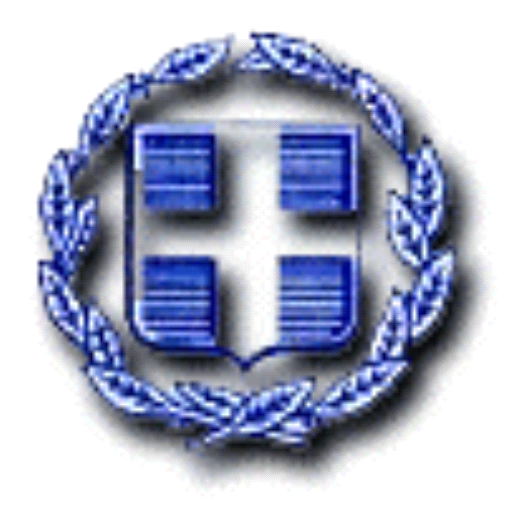 